Лабораторная работа №2 Тема :   « Обнаружение липидов с помошью качественной реакции»Цель. Показать наличие липидов в биологических обектахЗадачиобразовательные :изучить примеры качественной реакции на липиды развевающие: развивать стремление к познанию химического строения живых организмоввоспитательные: воспитывать у учащихся навыки самостоятельного поиска информации ее интерппретации планирование и выполнение эксперемента оборудование штатив с пробирками,водяная баня, мерный стакан 50млреактивы: под . масло 10 % раствор гидрохлорид натрия ,плод фенхеля 1.В пробирку наливаем 1 мл растительного масла, прибавляем щепотку ванилина и приливаем 4—5 капель 10 % — ного NaOH. Нагреваем на водяной бане. Наблюдаем жёлто — оранжевую окраску.
Действительно, в пробирке наблюдалась жёлто — оранжевая окраска. Это качественная реакция на липиды.
2.Плод фенхеля помещаем на поверхность дистиллированной воды, при этом он начнёт непрерывно вращаться.
3.Внесите на поверхность небольшое количество растительного масла — движение плода фенхеля мгновенно прекратится.
4.Запишите результаты эксперимента и сделайте вывод.
При помещении плода фенхеля на поверхность дистиллированной воды, он начал вращаться. Затем при внесении на поверхность небольшого количества растительного масла, движение плода фенхеля мгновенно прекратилось. Это можно объяснить понижением поверхностного натяжения воды при попадании на её поверхность маслянистых веществ.
В конечном счете, эти два опыта показывают наличие липидов в биологических объектах.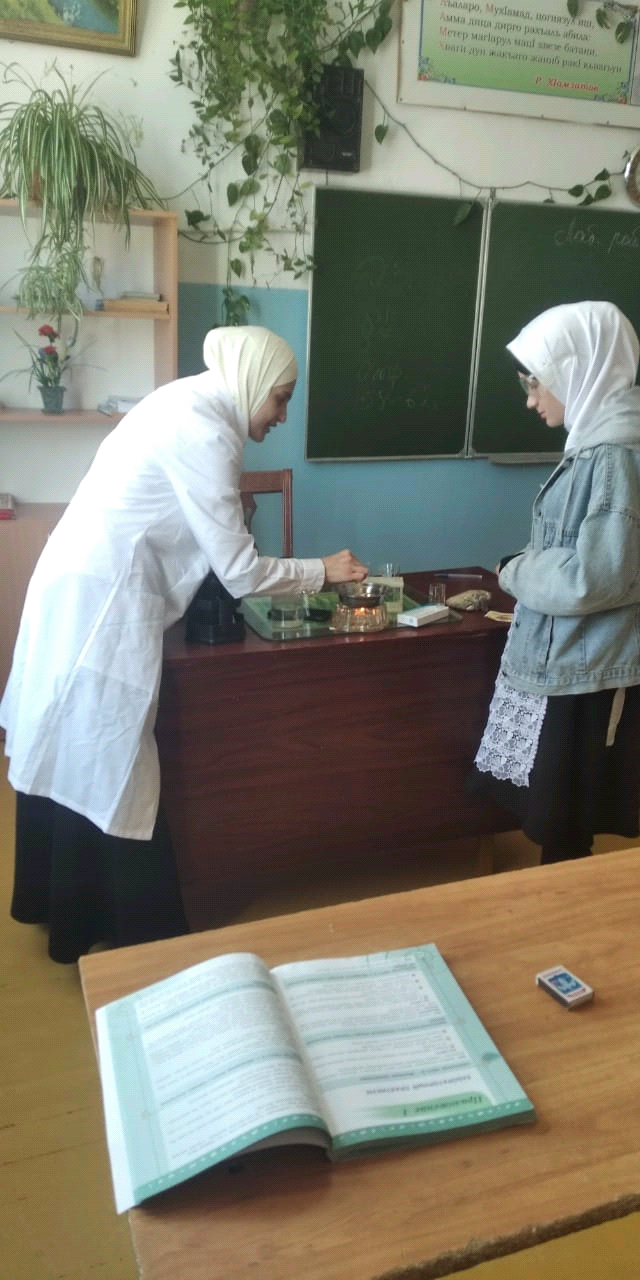 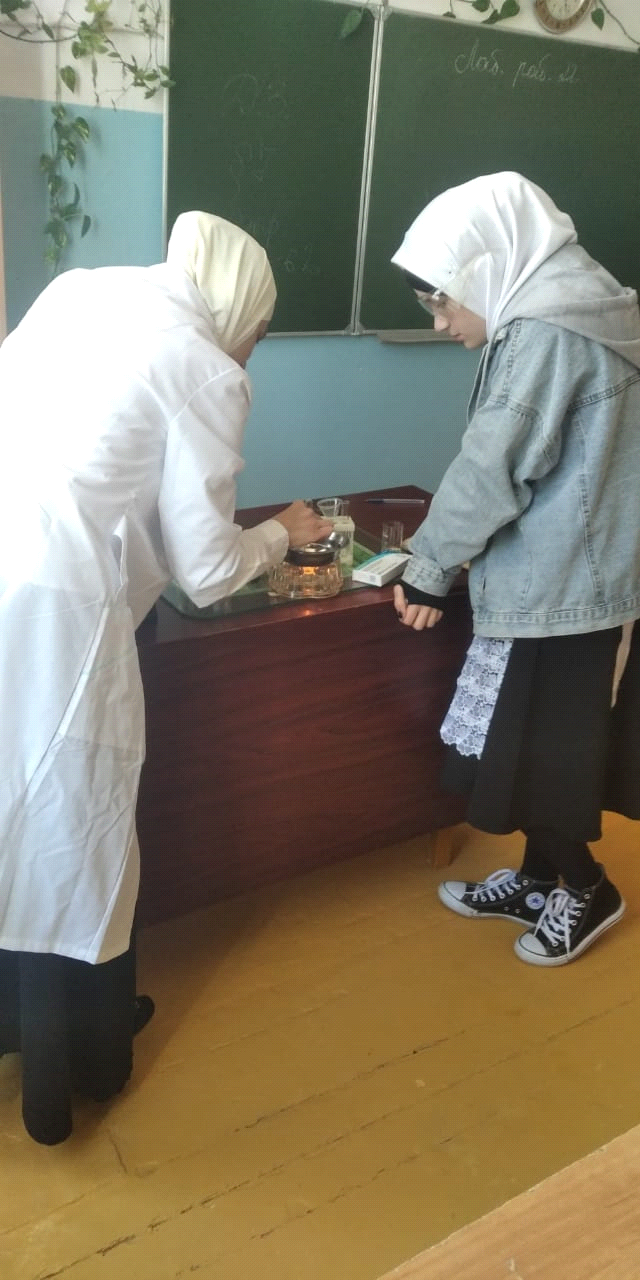 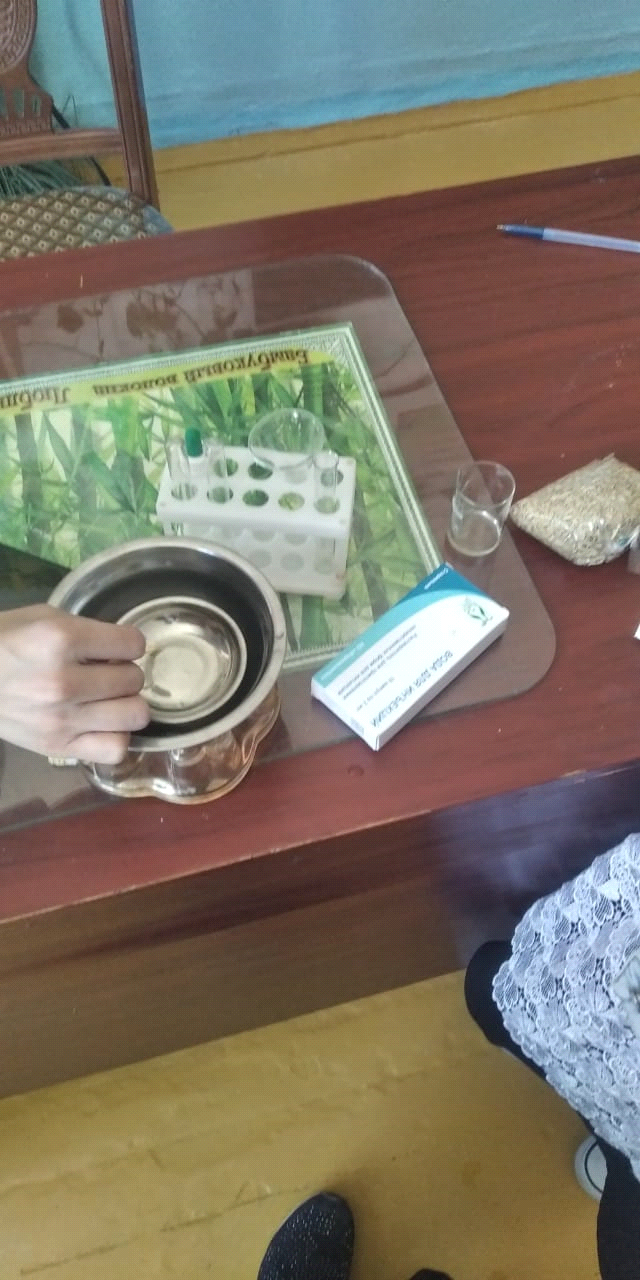 